Zadania 14.04-17.04.2020 rklasa VI 
Cel lekcji: Zapoznanie z rolnictwem uprawianym w Danii oraz na Węgrzech. 
Uczeń zna i potrafi zaznaczyć na mapie położenie tych miast.

Zapoznajcie się z materiałami z linku.https://geografia.gozych.edu.pl/dania-i-wegry/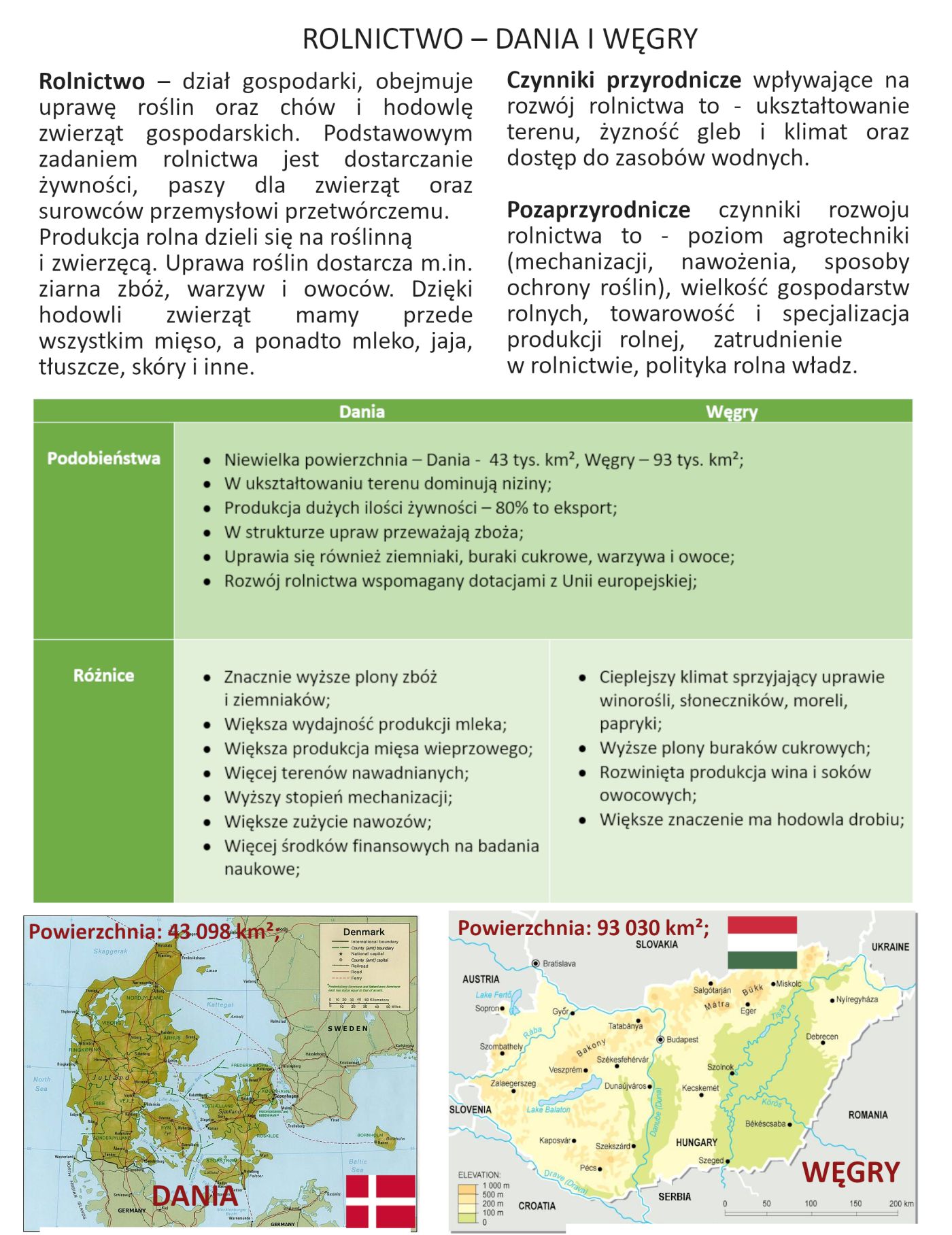 1. Przygotuj zeszyt z geografii, długopis, kolorowe pisaki,  komputer z dostępem do internetu
2. W zeszycie zapisz datę i temat lekcji: Różne oblicza rolnictwa– Dania i Węgry
3. Przepisz do zeszytu informacje o rolnictwie - uprawy.
4. Fotkę z rozwiązanym zadaniem prześlij do mnie na maila mberg30@wp.pl  lub messangera
5. Jeżeli masz pytania, napisz do mnie.